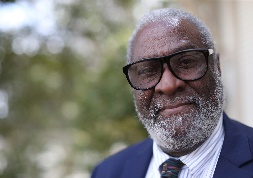 Message from Mayor Anderson Land Jr. for April 2024My fellow citizens of the City of Jasper Texas. I would like to remind everyone there is an election this May 4, 2024, for districts #3, #4, and a district #5 at-large position on the ballot this year. Early voting 4-22-2024 to 4-26-2024 and 4-29-2024 to 4-30-2024 from 8 am to 5 pm with election day on May 4, 2024, 7 am to 7 pm. I will ask the Interim City Manager Greg Kelley to instruct our page administrators to post the location on our new City of Jasper Texas, Jasper Texas Facebook page please go check it out if you have not already, also it will be posted on the City of Jasper, Texas website.As your mayor, before I get into the power outage on Saturday 4-6-2024, and lasting until early morning Sunday morning 4-7-2024 I would like to say I am so proud of our city, once again you have stepped in the face of tragedy that has struck our city with the death of Officer Christopher Sherer. He was loved and respected by his coworkers at the City of Jasper Police Department, the city workers from the city of Jasper who knew him, the city administration, and the staff, students, and administration of the JISD. The death of a police officer no matter how it occurred is tragic. I remember being greeted by that contagious smiling face whenever I had the opportunity to be in his presence. To the family of Officer Christopher Sherer, from his extended at the City of Jasper our thoughts, prayers, and hearts go out to you, and we will be here for you. May God bless you and keep you. I am sure by now everyone is aware we had a power outage this weekend beginning Saturday afternoon around 3 pm on 4-6-2024 until Sunday morning at about 6 am on 4-7-2024. I would just like my April message to the citizens to include the statement I made Sunday morning and again say thank you to the City of Jasper Texas Police Department for protecting our city and its citizens throughout the night. Our Interim Chief of Polic Mike Pointdexter, made the call and without question Jasper’s finest answered the call, Thank you. As soon as the outage occurred our City of Jasper Electrical Standby Staff went into action and immediately contacted Interim City Manager Greg Kelley worked diligently throughout the night along with Entergy to locate the issue and do everything possible to get the power restored to our electric customers and our citizens in the city and the community. Hats off to all of you and kudos to you for working so diligently through the night, I cannot thank you enough. Again, thank you to the families for your support and for being there for your family members who were called away from spending time with you to do a job well done. You should be proud of them. Thank you to Mike Lout and KJAS for staying up through the night keeping the public informed and giving updates on the progress of the repairs of the situation as it unfolded. Last but certainly not least you the citizens of the City of Jasper for your patience. Thank you, thank you, thank you.Anderson M. Land Jr. Mayor, City of Jasper, TX